 أدعية المذاكرة والامتحاناتقبل المذاكرةاللهم إني أسألك فهم النبيين وحفظ المرسلين المقربين ... اللهم اجعل ألسنتنا عاملة بذكرك وقلوبنا بخشيتك وأسرارنا بطاعتك ..إنك على كل شيءٍ قدير .. حسبنا الله ونعم الوكيل .بعد المذاكرةاللهم إني أستودعك ما قرأت وما حفظت وما تعلمت فرُدَّه عَليَّ عند حاجتي إليه إنّك على كل شيء قدير ... حسبنا الله ونعم الوكيل .دعاء يوم الامتحاناللهم إني توكلت عليك وسلمت أمري إليك  ، لا منجي ولا مَلجأ منك إلا إليك .الدعاء عند دخول القاعةربّ أدخلني مدخل صدقٍ وأخرجني مخرج صدقٍ واجعل لي من لدنك سلطانًا ونصيرًا .قبل البدء بالحلربّ اشرح لي صدري ويَسّر لي أمري واحلل العقدة من لساني يفقهُ قولي ... اللهم لا سهل إلا ما جعلته سهلا وأنت تجعل الحزن إذا شئت سهلا .أثناء الامتحانلا إله إلا أنت سبحانك إنّي كنت من الظالمين .. يا حي يا قيوم بك أستغيث .. ربّ إنّي مَسَّني الضرُّ وأنت أرحم الراحمين .عند النسياناللهم يا جامع الناس ليومٍ لا ريبَ فيه اجمع عَليَّ ضالتي .عند الانتهاءالحمد لله الذي هدانا لهذا وما كنا لنهتدي لولا أن هدانا الله .مراجعة اللغة العربية " مهارات الاتصال "العَروض المستوى الرابعالبحر المنسرح :  يتكون هذا البحر من ست تفعيلات ، ثلاث في كل شطر .مفتاح البحر :       منسرحٌ فيهِ يُضرب المثل          مستفعلن    مَفْعولاتُ  مستَفعِلُنْ التفعيلات  الرئيسية  وصورها : 1 ) مستفعلن  ( _ _ ں _ )  وتأتي على صورتين فرعيتين هما :مُسْتَعِلُن :  _ ں ں _                 ب - مُتَفْعِلُن : ں _ ں _ 2 ) مَفْعولاتُ ( _ _ _ ں ) وكثيرًا ما تأتي على صورة مَفعُلاتُ ( _ ں _ ں )  .سؤال : قطّع الأبيات الآتية , ثم بين تفعيلات كل منها واذكر اسم البحر  :1. يـا حسرة ما أكـاد أحملها                آخرهـا  مـزعجٌ وأولهــا - - ں - / - ں– ں / - ں ں -                 - ں ں - / - ں– ں / - ں ں -     مستفعلن / مَفعُلاتُ / مستَعِلُن                 مُستعِلُن  /  مَفعُلاتُ  / مستَعِلُن 2 . عَليلَــةٌ بِالشَــآمِ مُفــرَدَةٌ                   بـاتَ بِـأَيدي العِدى مُعَلِّلُهـا     ں –  ں  - / -  ں –  ں / - ں ں -          - ں ں - / - ں– ں / - ں ں -     متفعلـن / مَفعُلاتُ   / مستَعِلُن              مُستعِلُن  /  مَفعُلاتُ  / مستَعِلُن3.  تُمسِـكُ أَحشاءَها عَلى حُرَقٍ           تُطفِئُهـا وَالهُمـومُ تُشعِلُهــا- ں ں - / - ں– ں / - ں ں -            - ں ں - / - ں– ں / - ں ں -     مستعلن  / مَفعُلاتُ  / مستَعِلُـن          مُستعِلُن  /  مَفعُلاتُ  / مستَعِلُن4.  والشّعرُ لمحٌ تكفي إشارتهُ     وليسَ بالهذْرِ طُوِّلَتْ خُطَبُهْ ...........................................................................................................5.  لا تسألِ المرءَ عن خلائقهِ     في وجهِهِ شاهدٌ من الخَبَثِ ..........................................................................................................6.  يا واسعَ الدارِ كيفَ توسعها        ونحن في صخرةٍ نُزَلْزِلُها  ...........................................................................................................7 .  وساعةٍ كالسّوارِ حول يدي        ضاعَتْ فأوهى ضياعُها جَلَدي ..........................................................................................................8. أُعيذُكُم مِن صُروفِ دَهرِكُمُ         فَإِنَّـهُ فـي الكِـرامِ مُتَّهَــمُ .........................................................................................................9. قالَ أَفِق قُلتُ لا فَقالَ بَلى        قَد شاعَ في الناسِ عَنكُما الخَبَرُ    البحر المقتضب :    يتكون هذا البحر من أربع تفعيلات ، اثنتين منها في كل شطر .مفتاح البحر :  اقتضب كما سألوه          مفعلاتُ  مستَعِلُن التفعيلات الرئيسية وصورها :مفعولاتُ ( _ _ _ ں ) وتأتي  على  صورة  مَفْعُلاتُ  ( _  ں _  ں  )  .مُستفعلن ( _ _ ں _ ) وتأتي على صورة مُسْتَعِلُن ( _  ں  ں  _  ) .السؤال الأول  : قطّع الأبيات الآتية ,ثم بين التفعيلات واذكر اسم البحر .1. حامِـلُ الهَـوى تَعِـبُ           يَستَخِفُّــهُ الطَـرَبُ   - ں– ں / - ں ں-       - ں– ں / -  ں ں -   مَفعــلاتُ / مُسْتَعِلُـن          مَفعــلاتُ / مُسْتَعِلُـن2. تَعجَبيـنَ مِــن سَقَمي         صِحَّتـي هِـيَ العَجَـبُ   - ں–ں / - ں ں-         - ں–ں / - ں ں-   مَفعــلاتُ / مُسْتَعِلُـن          مَفعــلاتُ / مُسْتَعِلُـن3. وَالعُيــونُ ناظِـرَةٌ               وَالقُلــوبُ تَنتَظِـــرُ   - ں–ں / - ں ں-        - ں– ں / - ں ں-   مَفعــلاتُ / مُسْتَعِلُـن        مَفعــلاتُ / مُسْتَعِلُـنالسؤال الثاني : قطّع الأبيات الشعرية الآتية ، ثم بيّن تفعيلات كل منها :1. راحَةُ النُفوسِ وَهَل       عِنــدَ راحَةٍ تَعَبُ .....................................................................................................2. أيُّها النَّديــمُ إذا       قُلتَ لـي أشمُّ شذا ...................................................................................................3. بِتُّ من تفجُّعِكُـم       كالأَسيرِ في الصَفَدِ ...................................................................................................4. ناظِري إِلى قَمَـرٍ       بِالهَوى عَليَّ قَضى ...................................................................................................5. الضُلوعُ تَتَّقِــدُ       وَالدُمــوعُ تَطَّرِدُ ...................................................................................................البحر المجتث :     يتكون هذا البحر من أربع تفعيلات ، اثنتين منها في كل شطر .مفتاح البحر :      إن جثَّت الحركاتُ          مستفعلن  فاعلاتن التفعيلات الرئيسية  وصورها :1) مُستَفْعلُنْ : ( _ _ ں _  ) وتأتي على صورتين فرعيتين هما :أ ) مُسْتَعِلُن : (_ ں  ں _ )                    ب) مُتَفْعِلُن : ( ں _  ں _ ) 2) فاعلاتن : ( _  ں  _  _ )  وتأتي على صور عديدة منها :أ) فَعِلاتن : ( ں  ں  _  _ ) .          ب) فالاتن : (  _ _ _  ).     ج) فَعِلا : ( ں  ں  _  ) .         د ) فاعلا : ( -  ں  -  ) .السؤال الأول  :قطّع الأبيات الشعرية الآتية ، ثم بيّن تفعيلات كل منها :1.  لَو قيلَ لي خُذ أَمانـا     من أَعظَمِ الحَدَثان ..............................................................................................................................................2.  لَم أَبكِ من صَرف دَهر     إِلاّ بَكيتُ عَلَيــهِ...............................................................................................................................................3.  كَم قُلتِ شَوقي كَثيـرٌ         أَظنُّ شَوقي أَكثَـر ...............................................................................................................................................4.  عَساكَ تَعرف ما قَـد           عَرَفتُ مِن أَهَوالـه ...............................................................................................................................................5.  يا نظرةً لم أُرِدْهــا          ساقت إلـيّ عذاباً..............................................................................................................................................6.  نهاك أهلك عنــي        من أجل أهلِكَ أهلِكْ .............................................................................................................................................7.  يا ذا الذي كلُّ يـوم        يزيد عقلــي خَبالا..............................................................................................................................................القافية :        تعريفها : من آخر حرف في البيت ، إلى أول ساكن يليه مع الحركة التي قبل الساكن .اقرأ الأمثلة التالية :سؤال : أوجد القافية  للأبيات الشعرية الآتية .ما لنا كلُّنا جوٍ يا رسولُ      أنا أهوى وقلبُكَ المَتبولُالحرف الأخير في البيت : لُ ( و ) الضمّة المشبعة    ,    أول ساكن : و ,  الحركة التي قبل الساكن : بُـ القافية في البيت السابق هي ( بُولُ ) .2- لا تقلْ أصلي وفصلي أبدا       إنما أصلُ الفتى ما قدْ حَصَلْالحرف الأخير في البيت : لْ ,   أول ساكن : دْ  ,  الحركة التي قبل الساكن : قَ ـ, القافية في البيت السابق هي ( قدْ حَصَلْ ) .3. يا حَسرَةً ما أَكادُ أَحمِلُها          آخِرُها مُزعِجٌ وَأَوَّلُها ..................................................................................................................................4-    لا أذود الطير عن شجرٍ    قد بلوتُ المرّ مِن ثَمَره ..................................................................................................................................الرويّ : تعريفه : هو الحرف الذي تُبنى عليه القصيدة وتُنسب إليه ، ولا يكون إلا حرفًا صحيحًا ، ولا يكون حرف مدّ أو هاء ، ولا يعد الحرف الناتج من إشباع الحركة رويًّا .يجوز أن تكون الهاء رويًا إذا سُبقت بساكن .السؤال الأول : أوجد الرّوي للأبيات الشعرية الآتية . 1. ماذا يريد المشيب مني     أشمتَ بي حاسدًا وَزَاداالروي في البيت السابق هو حرف ( الدال ) فالقصيدة دالية ، لاحظ أن البيت قد انتهى بحرف الألف ولكنّه ليس رف روي ، لأن الروي لا يكون حرف مد ( والألف من حروف المد ) .2. سَلامٌ مِن مُحبٍّ مُستَهامٍ       يحدّثُ في الهَوى العُذريِّ عَنهُالروي في البيت السابق هو حرف ( الهاء ) فالقصيدة هائية ، لاحظ أن الحرف الذي قبل الهاء جاء ساكنًا .السؤال الثاني  :  عيّن ( الروي ) في الأبيات التالية :1. عَلى أَننا مِنهُ عَرَفنا لـــدى البَلا      تَقلُّدَ صَبرٍ لَيسَ بِالمُتَزَعزِعِ  ......................................................................................2. مِن سادَةِ العُربِ العَرباء قَد فَخَرتْ       بِهِ السِّيادةُ وَاِعتَزَّتْ بِهِ العَرَبُ......................................................................................3. أنا بالصبر فيه لا الصبر عنه       تحت حكم الهوى بما جاءَ منهُ.....................................................................................الشعر الحر : مفهومه : هو شعر تحرر من نظام البيت الشعري ، والتزم نظام التفعيلة ، كما تحرر من التزام القافية ، ونوّع الشعراء في قوافيهم           في القصيدة الواحدة .سؤال : من أين تُأخذ تفعيلات الشعر الحر ؟ غلب أن تؤخذ تفعيلات الشعر الحر من البحور الصافية مثل : الكامل ( مُتفاعِلُن ) ، والرمل ( فاعلاتن ) والرجز ( مستفعلن ) والمتقارب ( فعولن ) والمتدارك ( فاعلن ) والهزج ( مفاعيلن ) .مضامين الشعر الحر : توزّعت في شعر التفعيلة المضامين التالية :النزعة الوطنية والذاتية .الاتكاء على الصور الشعرية في تعميق المعنى والدلالات .استخدام الرمز والأسطورة .مثال : قطع المقطع الشعري التالي وبين التفعيلة الرئيسية فيه .عينـاك غابتـا نخيـل ساعـة السحـر - - ں - / ں– ں- /- - ں - / ں–أو شـرفتان راح ينــأى عنهمـا القمـر- - ں - / ں– ں- /- - ں - / ں–عينـاك حيـن تبسمـان تـورق الكــروم- - ں - / ں–ں- / ں - ں - / ں–0 وترقـص الأضـواء كـالأقمـار فـي نَهَرْں–ں- /- - ں - / - - ں - / ں–لعلك لاحظتَ أن التفعيلة التي تكررت في الأسطر الشعرية السابقة هي ( مستَفعِلُن ) ، بصورها المتنوعة ، وأنّ الشاعر لم يلتزم بعدد محدّد من التفعيلات في كل سطر ، وأن القافية قد اختلفت في السطر الأخير عن القافية في الأسطر التي سبقته .مثال : كان لـي في صِبايَ حصانان    - ں - / - ں - / ں ں- / - 0    فاعلـن /  فاعلـن /  فَعِلـن / فا    عصا جـدّتي ثـمّ ظهر الهـلالْ ں - / - ں - / - ں - / - ں - 0 فاعـلن/ فاعلـن / فاعلـن / فاعلان لعلك لاحظت أن التفعيلة التي تكررت في الأسطر الشعرية السابقة هي ( فاعلن ) ، بصورها المتنوعة .سؤال : قطع الأسطر الشعرية التالية ، وبين التفعيلة الرئيسية فيها .1. حسبوا الإعصار يُلْوَى   إن تخافوه بِسترٍ أو جدارْ  ورأوا أن يطفئوا ضَوْءَ النهارْ  غير أن المجدَ أقوى2. يا عام لا تقرب مساكننا فنحن هنا طيوفْ   من عالم الأشباح ينكرنا البَشَرْ  ويفرّ منّا الليل والماضي ويجهلنا القدَرْ  ونعيش أشباحًا تطوفْ           أسئلة في التطبيقات اللغوية والنحويّةالنموذج الأول السؤال الأول : اقرأ النص الآتي، ثم أجب عمّا يليه :" وقد رافقَ تلكَ المذبْحةَ الرهيبةَ التي اهتزت لَها مشاعرُ الإنسانيةِ تواطؤ عالَميّ قَذِر، ولا يُوجَد مَنْ يأخذُ على أيدي هؤلاء السفّاحين   على سَفْكِهم دماءَ الأبرياء؛ وأيّ جريمة أبشعُ من جعْل رقاب الأطفالِ والنساء مُستقراً تَحت رحْمَةِ رشّاشاتِهم المجنونة ، وحيثُ تُجيل النظرَ     فلا يقع إلا على أشلاءٍ آدميةٍ مُمزّقة ومُتناثرة هنا وهناك ".السؤال الأول: استخرج من النص ما يأتي:مصدراً قياسياً لفعل غير ثلاثي : ..............................................................................................مصدراً صناعياً: .............................................................................................................اسماً منسوباً: ................................................................................................................صيغة مبالغة: .................................................................................................................اسم آلة: .....................................................................................................................اسم تفضيل: ..................................................................................................................اسم مفعول لفعل ثلاثي: .......................................................................................................اسم مفعول لفعل غير ثلاثي من كلمة ( ممزقة )  ...............................................................................صفة مشبهة: .................................................................................................................       10. اسم فاعل لفعل غير ثلاثي: ...................................................................................................         11.  بدلاً مطابقاً: ..............................................................................................................         12. فعلاً مبنياً للمجهول: .......................................................................................................         13. ظرفاً مبنياً: .................................................................................................................         14. جمع قلّة: ..................................................................................................................         15 .جمعاً على صيغة منتهي الجموع: ............................................................................................         16. حرفاً يفيد التحقيق: .........................................................................................................السؤال الثاني :  ما المعنى الصرفي الذي تحته خط في كل ممّا يأتي : " الحمد لله ربّ العالمين الرحمن الرحيم مالك يوم الدين ".         مالِك: ............................	 " الله رؤوف بعباده ".	......................................" هو الملِك القدّوس السلام المؤمن المهيمن العزيز الجبّار المتكبّر ".             الْمهيمن: ......................................	الْجبّار: ......................................		طالبَ الدّائنُ مدينَه بردّ الدّيْن في موعده.           الدّائن:  ...............................   مَديْنَه: ...................................	موعده:.........................القصفُ الجويّ مُشتَدّ على السكان الآمنيين.          الجويّ:..................................		مُشتَدّ: ...............................  الآمنين: ........................." وأنذر عشيرتك الأقربين ".	......................................" كان على ربّك حتماً مقضيّاً ".	......................................" سبحان الذي أسرى بعبده ليلاً من المسجد الحرام إلى المسجد الأقصى ".            المسجد: ......................................		النموذج الثاني *  اقرأ النص الآتي ، ثم اجب عن الأسئلة التي تليه :                                                            " رأت السيدة حفصة _ رضي الله عنها _ أباها أمير المؤمنين عمر بن الخطاب يلبس ثوبًا خشنًا مُرقعا، فقالت له : يا أمير المؤمنين ، لو لبست ثوبًا ألين من ثوبك هذا ، فقد وسَّع الله على المسلمين ، فقال لها : ألا تذكرين ما لقيه رسول الله عليه السلام من شدّة العيش ؟ وظل أمير المؤمنين يذكرها حتى بكت " .1) استخرج من النص السابق :                                                                                                                     اسم تفضيل   ،  جملة في محل نصب حال  ،  اسم فاعل لفعل غير ثلاثي  ، اسم مفعول  ، جملة في محل نصب خبر .                                                                                        2) ما موقع جملة ( رأت السيدة حفصة ) من الإعراب ؟                                                                                         3) صُغ من الفعل ( رأى ) اسم آلة .                                                                                                              4) أعرب ما تحته خط في النص إعرابًا تامًا .                                                                                                       5) نوع ما في جملة ( ما أحسنَ زيدًا )  .                                                                                                            6)  المصدر القياسي للفعل ( أَسِفَ ) .                                                                                                                 7). الفعل الماضي للمصدر ( تآخي )  .                                                                                                                8) الوزن الصرفي للفعل ( استعن ) .                                                                                                                  9)  ( قرأ الباحث 35 كتابًا ) ، يكتب العدد ( 35 ) بالحروف :                                                                                    الإجابة :1) اسم تفضيل ( ألين )    ،  جملة في محل نصب حال ( يلبس )  ،  اسم فاعل لفعل غير ثلاثي ( مؤمنين أو مسلمين )        اسم مفعول ( مرقَّع )  ، جملة في محل نصب خبر ( يذكرها ) .2) الجملة ابتدائية لا محل لها من الإعراب .3) رأى : مرآة .4) أباها : مفعول به منصوب وعلامة نصبه الألف لأنه من الأسماء الخمسة ، وهو مضاف و ( ها ) ضمير متصل في             محل جر بالإضافة .          هذا : اسم إشارة مبني في محل جر نعت .5)  نوع ما في جملة ( ما أحسنَ زيدًا ) :  تعجبية .      6)  المصدر القياسي للفعل ( أَسِفَ ) :     أسَف .7) الفعل الماضي للمصدر ( تآخي ) :     تآخى .8) الوزن الصرفي للفعل ( استعن ) :     استفل .  9) .خمسة وثلاثين .  النموذج الثالث اقرأ النصّ الآتي ثمَّ أجب عن الأسئلة التيتليه :" قال يونس بن عُبيد ، سمعت ثلاث كلمات لم أسمع بأعجب منهن , قول ابن سنان : ما شيء أهون من ورع , إذا رابك أمرّ فدعه , وقول ابن سيرين : ما حسدت أحدا على شيء قطّ , وقول مؤرِّق العجليّ : لقد طلبت الله حاجة منذ أربعين سنة   ما قضاها و لا يئست منها , فقيل لمؤرّق : ما هي ؟ , ترك ما لا يعنيني " .1. استخرج من النص ما يلي :حرف تحقيق  ,  فعلاً مبنيا للمجهول ,  جملة ابتدائية  ,  ظرفاً مبنيّاً  ,  جمع مؤنث سالماً ، اسم فاعل لفعل غير ثلاثي  , اسماً منسوباً.2. هات اسم المفعول والمصدر الصريح من الفعل : يئس . الإجابات :1. الاستخراج بالترتيب :حرف تحقيق : لقد          فعلاً مبنيا للمجهول : قيل       جملة ابتدائية : قال يونس بن عُبيد           ظرفاً مبنيّاً : قطّ .           جمع مؤنث سالماً : كلمات         اسم فاعل لفعل غير ثلاثي : مؤّرق .              اسماً منسوباً: العجليّ .2-  يائس  - ميئوس – يأس / يأسًا النموذج الرابع  اقرأ النصّ الآتي ثمَّ أجب عن الأسئلة التي تليه :" عرف علماء أوروبا العالم الحسن بن الهيثم , و ترجموا كتابه " المناظر " الذي يحوي نظريّات عميقة عن المرايا بأنواعها إلى اللغة اللاتينيّة سنة 1572 م . كما ترجموا بعضّ مُؤلّفات جابر بن حيان الذي قام بتجارب مُتميزة في علم الكيمياء , مثلما ترجموا كتاب الحاوي و كتاب القانون في الطب , وقد ظلَّ هذان الكتابان من أهم عوامل تطوّر الدراسات الخاصة بالطبّ في أوروبا لأكثر من قرن " .1. استخرج من النص ما يلي :      اسماً منسوباً   ,  جملة صلة موصول ,   جمع قلة ,  اسم مفعول لفعل غير ثلاثي  ,  اسم فاعل لفعل غير ثلاثي     حرفاً يفيد الظرفية المكانية  ,  جمع مؤنث سالماً. 2. أعرب ما تحته خط في النص السابق.3. اكتب العدد ( سنة 1572) بالكلمات والحروف . 4. هات صيغة المبالغة من الفعل ( عرف).5. المصدر القياسي من الفعل ( طوّر) هو :6. المصدر المؤول المخطوط تحته في قولنا " ومن آياته أن خلق لكم من أنفسكم أزواجاً7. نوع كم في جملة " كم عاملاً في المصنع  " هي  8. تعرب الكلمة المخطوط تحتها في :" رجع عليٌّ إلى أهله مطمئناً" :* الإجابات :1. استخرج من النص :اسماً منسوباً: اللاتينيّة        جملة صلة موصول: يحوي نظريّات    / قام بتجارب     جمع قلة : أنوعها                      اسم مفعول لفعل غير ثلاثي : مُؤلّفات     اسم فاعل لفعل غير ثلاثي : مُتميزة       حرفاً يفيد الظرفية المكانية : في أوروبا  جمع مؤنث سالماً: نظريّات / الدراسات .2. أعرب : ــ تجارب : اسم مجرور وعلامة جره الفتحة عوضاً عن الكسرة لأنه ممنوع من الصرف. ــ الدراسات : مضاف إليه مجرور وعلامة جره الكسرة. 3. سنة 1572 : سنة ألف وخمسمائة  واثنتين وسبعين.4. صيغة المبالغة من الفعل ( عرف ) : عرّاف .5. المصدر القياسي من الفعل ( طوّر) هو : تطوُّر   6. المصدر المؤول المخطوط تحته في قولنا " ومن آياته أن خلق لكم من أنفسكم أزواجاً هو :  في محل رفع مبتدأ     7.نوع  كم في جملة " كم عاملاً في المصنع " الاستفهامية 8. تعرب الكلمة المخطوط تحتها في :" رجع عليٌّ إلى أهله مطمئناً" : حالاً منصوباً  النموذج الخامساقرأ النص الآتي ، ثم اجب عن الأسئلة التي تليه :                                                                  	" كانت قرطبة في عهد عبد الرحمن الثالث عاصمة الأندلس المسلمة ، تُنار بمصابيح ليلاً ، أزقتها مُبلّطة وأعمدتها مرفوعة ، مُحاطة بالحدائق الغناء ، حتى كان القادم إليها يتنزه ساعات في الرياض والبساتين قبل أن يصل إليها ، وكان سكانها أكثر من مليون نسمة ، وفيها ثمانون مدرسة يتعلّم فيها الفقراء مجانًا ، ومسجدها لا تزال آثاره حتى اليوم آية خالدة في الفن والإبداع " . 1) استخرج من النص السابق :                                                                                       فعلاً مبنيًا للمجهول ، اسم مفعول من فعل ثلاثي ، مصدرًا مؤولاً ، اسمًا ممنوعًا من الصرف ، مصدرًا لفعل رباعي .                                                                                      2) ما موقع جملة ( يتنزه ساعاتٍ في الرياض والبساتين ) من الإعراب ؟                                           3) صُغ من الفعل ( تعلّم ) اسم تفضيل .                                                                                 4) أعرب ما تحته خط في النص إعرابًا تامًا .                                                                         5) المصدر القياسي للفعل ( جادل ) هو :                                                                               6) كتب القاص 97 قصةً ، يُكتب العدد ( 97 ) بالحروف :                                                           7) الوزن الصرفي للفعل ( ارْمِ ) هو                                                                                    8) نوع ما في قوله تعالى : " فبما رحمة من الله لنت لهم " :                                                          9) إعراب كلمة ( سلامته ) في قول الشاعر :                                                                                 كلُّ ابن أنثى وإن طالت سلامته            يومًا على آلةٍ حدباء محمول  الاجابات : فعل مبني للمجهول: ( تُنار ) ، اسم مفعول : ( مرفوعة ) ، مصدر مؤول ( أن يصل )   ممنوع من الصرف ( مصابيح أو قرطبة أو أكثر ) ، مصدر لفعل رباعي ( الإبداع ) .2.  موقع الجملة : في محل نصب خبر كان .3.  أكثر تعلّمًا أو أشدّ تعلمًا .4.   الرحمن : مضاف إليه مجرور وعلامة جرة الكسرة .        ثمانون : مبتدأ مؤخر مرفوع وعلامة رفعه الواو لأنه ملحق بجمع المذكر السالم .5) المصدر القياسي للفعل ( جادل ) هو :  جِدال                                                                   6) كتب القاص 97 قصةً ، يُكتب العدد (97 ) بالحروف : سبعًا وتسعين                                                         7) الوزن الصرفي للفعل ( ارْمِ ) هو   افْعِ                                                                                 8) نوع ما في قوله تعالى : " فبما رحمة من الله لنت لهم " : زائدة                                                         9) إعراب كلمة ( سلامته ) في قول الشاعر :                                                                                 كلُّ ابن أنثى وإن طالت سلامته            يومًا على آلةٍ حدباء محمول    الاجابة  : فاعل مرفوع    النموذج السادساقرأ النصّ الآتي ثمَّ أجب عن الأسئلة التي تليه :للطاقة النوويّة آثار مدمّرة و قوّة جبّارة , فانطلاقة لقذيفة من مدفع عملاق , قد تدمر مدينة كبيرة ؛ كما حدث في بعض مدن اليابان , فأين هي إنسانيّة من يدّمر المدن ,و يقتل البشر ؟ ....  إنّــه مُحارَب من الناس جميعهم , فأنّى يكون له مكان بين بني آدم .1. استخرج من النص ما يلي :اسماً منسوباً  , صيغة مبالغة  , مصدراً صناعيّا  , اسم آلة  , اسم مفعول  , اسم مكان , اسماً ممنوعاً من الصرف.2. ما المعنى الصرفي لكلمة : انطلاقة .3. أعرب ما تحته خط في النص السابق . 4. ما نوع ( ما ) في قولنا :"  كما حدث " .5. الوزن الصرفي لكلمة ( هبة) هو :6. عاد من المؤتمر ( 7معلمين و9معلمات ):4. المصدر الدال على المرة  من كلمة " دعوة " هو 5. حرف العطف ( بل ) في قولنا: شكرت أحمد بل خالداً" يفيد معنى :الإجابات :1. استخرج من النص :اسماً منسوباً : النوويّة      صيغة مبالغة : جبّارة     مصدراً صناعيّا : إنسانية        اسم آلة: مدفع     اسم مفعول: مُحارَب  اسم مكان : مكان         اسماً ممنوعاً من الصرف: آدم. 2. المعنى الصرفي لكلمة : انطلاقة هو : مصدر دال على المرة . 3. أعرب ما تحته خط : جميعهم : توكيد معنوي مجرور وعلامة جره الكسرة. 4. نوع ( ما ) في قولنا : كما حدث : مصدرية غير زمانية .5. الوزن الصرفي لكلمة ( هبة ) هو : علة6. عاد من المؤتمر ( 7معلمين و9معلمات ): سبعةُ معلمين و وتسع معلمات4. المصدر الدال على المرة  من كلمة " دعوة " هو دَعوة واحدة               5. حرف العطف ( بل ) في قولنا: شكرت أحمد بل خالداً" يفيد معنى : الإتطراب .النموذج السابع اقرأ النصّ الآتي ثمَّ أجب عن الأسئلة التي تليه :" نظرت امرأة عمران بن حطّان يوما في المِرآة , و كانت من أجمل النساء ؛ فأعجبها حسنها , ونظرت إلى عمران – و كان قبيحاً – فقالت : يا أبا شهاب , تعال , فنظر إلى نفسه وهو إلى جانبها كأنّه قنفذ , فرأى وجهاً قبيحاً , فقال : هكذا أردتِ ؟ فقالت : إني أرجو أن أدخل الجنة أنا و أنت  قال : بم ؟ قالت : لأنك رُزقتَ مثلي , فشكرت , و رُزقتُ مثلك فصبرت , و الشاكر و الصابر في الجنة " . 1. استخرج من النص ما يلي :اسم فاعل لفعل ثلاثي   , اسم آلة   ,   صفة مشبهة   ,  جملة معترضة   ,    اسم تفضيل   ,   فعلاً مبنياً للمجهول   اسما من الأسماء الخمسة منصوباً    ,   جملة في محل رفع خبر. 2. ما الموقع الإعرابي للمصدر المؤول ( أن أدخل) كما ورد في النص.3.أعرب ما تحته خط في النص السابق . 4. ما اسم المفعول من الفعل: قال.5. الوزن الصرفي لكلمة ( استلام ) هو:6. نوع الخبر في قولنا : الله يبسط الرزق لعباده" هو : 7. حرف الجر ( الباء ) في قوله تعالى : وما نحن بتاركي آلهتنا عن قولك " يفيد:8. يُجاب بالإيجاب عن قولنا " أليس الجهل آفة ؟ " بـ :9. نوع ( لا ) في قولنا : اشتريت بنطالاً لا قميصاً " هو :الإجابات :1. استخرج من النص :اسم فاعل لفعل ثلاثي : الصابر / الشاكر        اسم آلة : المِرآة    صفة مشبهة : قبيحاً        جملة معترضة : و كان قبيحاً اسم تفضيل : أجمل     فعلاً مبنياً للمجهول : رُزقت       اسما من الأسماء الخمسة منصوباً : أبا     جملة في محل رفع خبر : رُزقتَ مثلي . 2. الموقع الإعرابي للمصدر المؤول ( أن أدخل) : في محل نصب مفعول به . 3. أعرب ما تحته خط :ــ حسنُها : فاعل مرفوع وعلامة رفعه الضمة . ــ قنفذ : خبر :كأنّ مرفوع وعلامة رفعه الضمة .4- اسم المفعول من الفعل: قال. مقول5. الوزن الصرفي لكلمة ( استلام ) هو:   افتعال                6. نوع الخبر في قولنا : الله يبسط الرزق لعباده" هو :  جملة فعلية . 7. حرف الجر ( الباء ) في قوله تعالى : وما نحن بتاركي آلهتنا عن قولك " يفيد: زائد للتوكيد              8. يُجاب بالإيجاب عن قولنا " أليس الجهل آفة ؟ " بـ : . بلى   9. نوع ( لا ) في قولنا : اشتريت بنطالاً لا قميصاً " هو :  نافية للجنس.النموذج الثامن اقرأ النصّ الآتي ثمَّ أجب عن الأسئلة التي تليه :"... مرض قيس بن عبادة - رحمه الله - فاستبطأ إخوانه عن عيادته , فسأل عنهم , فقيل : إنهم يستحيون مما لك عليهم    من الدَّين , فقال : أخزى الله ما لا يمنع الإخوان من الزيارة , ثم أمر منادياً فنادى : يا أهل الحي , من كان لقيس عليه دَيْن     فهو في حلّ منه , فكُسرت مِطرقة بابه بالعشي لكثرة من عاده " .1. استخرج من النص ما يلي :حرفاً يفيد الترتيب مع التراخي   ,    فعلاً مبنياً للمجهول   ،   اسم آلة   ,   جملة معترضة   ,   جملة جواب شرط     جملة في محل رفع خبر ,   اسم فاعل لفعل غير ثلاثي .2. ما سبب منع ( عُبادة ) من الصرف ؟ 3. صغ اسم الفاعل ومصدر المرة من الفعل ( سأل) . 4- أعرب ما تحته خط 5. قال زميلي : كان الامتحان سهلاً. الجملة المخطوط تحتها في محل :6. الوزن الصرفي لكلمة ( اهدنا ) هو: 7. زارنا في المدرسة ( 12) مشرفاً. يكتب العدد الوارد :8. نوع ( ما ) في قولنا (أخزى الله ما لا يمنع الإخوان من الزيارة ) :9. حرف الجر ( اللام ) في قولنا : زرتك للاطمئنان عليك . يفيد: الإجابات :1. استخرج من النص :حرفاً يفيد الترتيب مع التراخي : ثُمّ       فعلاً مبنياً للمجهول : قيل/ كُسرت      اسم آلة : مِطرقة      جملة معترضة : رحمه الله  جملة جواب شرط : فهو في حلّ منه        جملة في محل رفع خبر : يستحيون      اسم فاعل لفعل غير ثلاثي : مُنادياً .2. سبب منع ( عُبادة ) من الصرف : لأنه مؤنث تأنيثاً لفظيّاً. 3. اسم الفاعل من سأل : سائل    ,     ومصدر المرة : سَأْلة .4 أعرب ما تحته خط :ــ إخوان: مفعول به منصوب وعلامة نصبه الفتحة . ــ أهلَ : منادى منصوب وعلامة نصبه الفتحة . 5. قال زميلي : كان الامتحان سهلاً. الجملة المخطوط تحتها : في محل نصب مفعول به                        6. الوزن الصرفي لكلمة ( اهدنا ) هو:  افعنا .7. زارنا في المدرسة ( 12) مشرفاً. يكتب العدد الوارد   /  اثنا عشر مشرفاً .8. نوع ( ما ) في قولنا (أخزى الله ما لا يمنع الإخوان من الزيارة ) : موصولة  9. حرف الجر ( اللام ) في قولنا : زرتك للاطمئنان عليك . يفيد:  السببية                  موضوع التعبيراكتـب في واحد من الموضوعات الآتيـــــــــة :قال تعالى : (( وقضى ربُّك ألا تعبدوا إلا إيّاه وبالوالدين إحسانًا )).رسالة توجهها إلى أبناء الأردن  عامة , تبين فيها أهمية التنمية السياسية في بناء الأردن وتقدمه وازدهاره .         3- رسالة على لسان اللغة العربيّة إلى أبنائها, تشكو فيها هجران بعضهم لها , واعتزازهم بغيرها .         4- مقالة عن دور الإعلام في توجيه فكر المجتمع, والتأثير في قيمه واتّجاهاته.         5- قال الشاعر أبو القاسم الشابــــي :    ومَن لا يحب صعود الجبال      يعش أبد الدهر بين الحفر .          6- حوار بين شخصين ينظرُ أحدهما إلى المستقبل نظرة تفاؤل , وينظُر الآخر إليه نظرةَ تشاؤم .             7 - قال الشاعر : رأيت العزّ في أدب وعقلٍ              وفي الجهل المذلة والهوانا .الاجابة :يختار الطالب واحدًا من الموضوعات ويكتب فيه مراعيًا الأمور التالية :1 . الأفكار : سلامتها ، حدتها ، تسلسلها ، ترابطها ، ومدى انتمائها للموضوع .               3 علامات 2 . الأسلوب : التراوح بين الخبر والإنشاء، فصاحة التراكيب، والصور البلاغية .              علامتان 3 . سلامة اللغة ، ومراعاة القواعد النحوية والصرفية والتفقير وعلامات الترقيم .             3 علامات4 . الالتزام بالشكل الفني للموضوع .                                                                علامتانالمقدمة التعبيريّة :       إنّ روعة البيان وسحر الكلام، ليعجزان عن التّعبير في هذا المجال؛ فقد تحدّث الكثيرون عنه، وطوّقته الأقلام أكثر من مرّة، وما أنا إلّا قطرة في بحرٍ، أحاول أن أستعير بلاغة القول، وسحر الأداء، وروعة البيان، لأعبّر عن كلّ ما يجول في صدري، وتنطق به مشاعري، وإنّه ليسعدني أن أجول بفكري وعقلي متحدّثاً في هذا الموضوع الشّيق، الّذي يُعتبر من مواضيع السّاعة، فموضوع " ذكر اسم الموضوع "، من المواضيع الحيويّة الّتي يجب على كلٍّ منّا أن يعبّر عنه بطريقته الخاصّة، وبذلك تتبلور الأفكار، ونضع نصب أعيننا تصوّراً للموضوع، وخلاصةً للأذهان، فإنّه مما لا شكّ فيه أنّ " نسهب في الحديث عن الموضوع ". العَرض :أن يراعي الطالب وحدة الموضوع /  ( هام للغاية )أن يراعي الطالب التسلسل في الأفكار وعدم تشعبها / ( هام للغاية )أن يراعي الطالب علامات الترقيم ومواطن التعبير بالألوان البديعية  من جناس , طباق , المقابلة / ( مرغوب بذلك )أن يكون هنالك بعض الصور الفنية المعبرة  / ( مرغوب بذلك )
الخاتمة التعبيريّة :
وفي النهاية لا املك الا ان اقول انني قد عرضت رايي وادليت بفكرتي في هذا الموضوع ( يلمح الطالب عن الموضوع ) لعلي اكون قد وفقت في كتابته والتعبير عنه واخيرا ما انا الا بشر قد اخطئ وقد اصيب فان كنت قد أخطأتُ فأرجوا مسامحتي وان كنت قد اصبت فهذا كل ما ارجوه من الله عز وجل.ملاحظة : تعد المقّدمة والخاتمة المقترحة مخزونًا من الألفاظ التي يمكن للطالب أن يستخدم بعضها ليس أكثر وما هي إلا مساعدة           لافتتاح الموضوع واختتامه فقط لا غير .فارس اللغة العربية محمد أبو الهيجاءالنجاح لا يأتيك  , ... بل أنت تذهب اليه .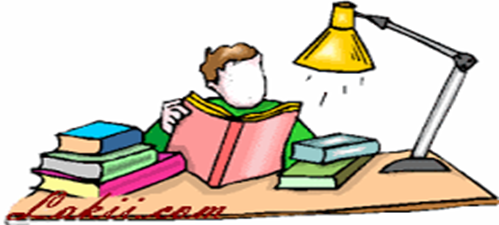 